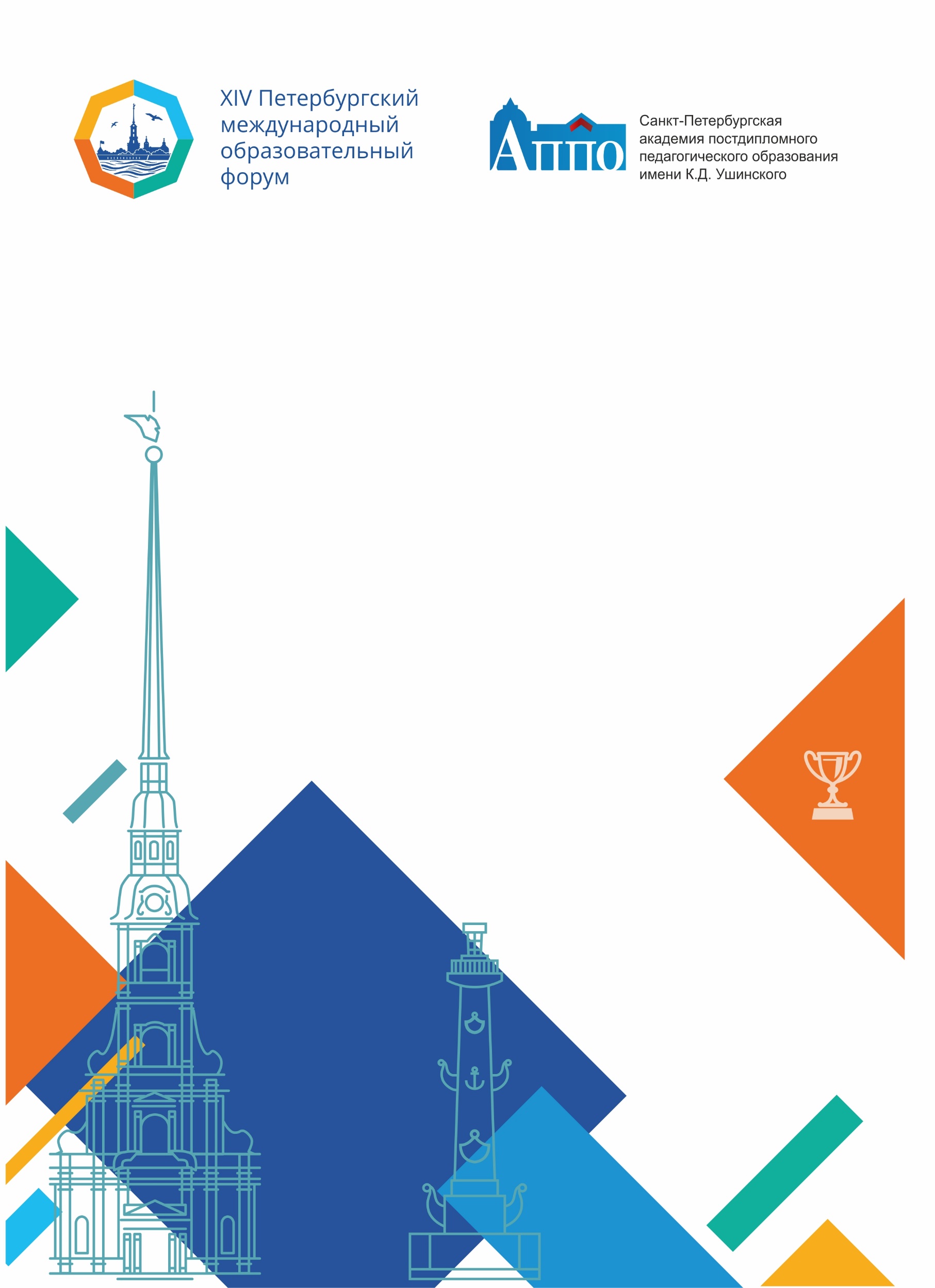 ГБУ ДПО Санкт-Петербургская академия постдипломного педагогического образования 
имени К.Д. Ушинского 
Институт общего образованияКафедра начального, основного и среднего общего образованияПОО «АССОЦИАЦИЯ ГИМНАЗИЙ САНКТ-ПЕТЕРБУРГА»ГБОУ гимназия №107ПРОГРАММАНаучно-практического семинара«Подготовка учащихся к ученическим чтениям как элемент профильной и предпрофильной подготовки учащихся»25 марта 2024 годаМесто проведения:ГБОУ гимназия №107Выборгского района Санкт-Петербурга, большой актовый залОткрытие Двадцатых Всероссийских гимназических ученических чтений13.00Большой актовый залРабота по секциям13.401.	Биология. Химия. Кабинет 313.2.	Биология. Экология. Кабинет 2083.	Физика. Кабинет 2144.	Информатика. Кабинет 1035.	Математика. Кабинет 2026.	Русский язык. Кабинет 2037.	Литература 1. Кабинет 2048.	Литература 2. Кабинет 2099.	Литература 3. Кабинет 10110.	Педагогика. Психология. Кабинет 20711.	Педнадежды 1. Кабинет 11012.	Педнадежды 2. Кабинет 10213.	Педнадежды 3. Кабинет 21114.	История, обществознание. Кабинет 30115.	Краеведение, культура. Кабинет 10916.	Иностранные языки. Кабинет 21211.30Приветственное словоСвирина Наталья Михайловна, д.п.н., профессор кафедры начального, основного и среднего общего образования СПб АППО имени К.Д. УшинскогоКиселев Виктор Валентинович, директор гимназии №107, Почетный работник общего образования РФСложности в оценивании исследовательских и проектных работ учащихся11.40Коробкина Надежда Владимировна, директор МБОУ «Лингвистическая гимназия» города Кирова11.55Бобкова Людмила Евгеньевна, МАОУ «Средняя общеобразовательная школа №2 с углубленным изучением предметов гуманитарного профиля им. В.Н. Татищева» г. Перми 12.10Константинова Алла Викторовна, преподаватель русского языка и литературы Кронштадтского морского кадетского корпуса12.25Тьюторское сопровождение индивидуального проекта в целях повышения функциональной грамотностиЦулая Ксения Геннадьевна, учитель английского языка, индивидуального проекта ГБОУ гимназии №107 12.35Опыт применения проектной деятельности для помощи школьникам в профилизации образовательных траекторийКостоусов Сергей Андреевич, учитель информатики и физики ГБОУ гимназии №10713.00Приветственное словоСвирина Наталья Михайловна, д.п.н., профессор кафедры начального, основного и среднего общего образования СПб АППО имени К.Д. УшинскогоКиселев Виктор Валентинович, директор гимназии №107, Почетный работник общего образования РФ13.10Воеводский Игорь Эммануилович, главный редактор журнала «Автобус», приглашенный лектор Русского музея, директор агентства путешествий «Эклектика»13.20Огарева Екатерина Ивановна, поэт, прозаик, член Союза писателей России, руководитель образовательных направлений «Психология», «Управление персоналом» СЗИУ РАНХИГС«Слово о творчестве/научном творчестве»